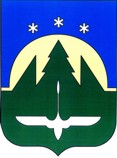 Муниципальное образованиеХанты-Мансийского автономного округа – Югрыгородской округ город Ханты-МансийскГЛАВА ГОРОДА ХАНТЫ-МАНСИЙСКАПОСТАНОВЛЕНИЕот 12 марта 2015 года                 	                              	                                          №11Ханты-МансийскО назначении публичных слушаний по вопросу предоставленияразрешения на отклонениеот предельных параметров разрешенного строительства объектакапитального строительства Рассмотрев материалы комиссии по землепользованию и застройке территории города Ханты-Мансийска об обращении общества с ограниченной ответственностью «Статус» по вопросу предоставления разрешения                               на отклонение от предельных параметров разрешенного строительства объекта капитального строительства, представленные Администрацией города Ханты-Мансийска, в соответствии со статьей 40 Градостроительного кодекса Российской Федерации, руководствуясь статьями 19, 70 Устава города Ханты-Мансийска, Решением Думы города Ханты-Мансийска от 28 октября 2005  года № 123                      «О порядке организации и проведения публичных слушаний в городе Ханты-Мансийске»: 1.Назначить проведение публичных слушаний по вопросу предоставления разрешения на отклонение от предельных параметров разрешенного строительства объекта капитального строительства «Административно-офисное здание с надземной автостоянкой, расположенное по адресу: Ханты-Мансийский автономный округ-Югра, г. Ханты-Мансийск, ул. Энгельса, участок 3» в части  увеличения этажности до 10, высоты до 40 м (зона административно-делового назначения ОДЗ 201 планировочного квартала 05:01:01) с участием граждан, проживающих в пределах указанной территориальной зоны. 	2.Установить, что предложения по вопросу, указанному в пункте 1 настоящего постановления, принимаются в срок до 17 часов 00 минут 14 апреля 2015 года по адресу: г. Ханты-Мансийск, ул. Калинина, 26,  кабинет 305.3.В рамках публичных слушаний провести обсуждение по вопросу, указанному в пункте 1 настоящего постановления, 15 апреля 2015 года                    с 18 часов 00 минут в малом зале муниципального бюджетного учреждения «Культурно-досуговый центр «Октябрь» по адресу: г. Ханты-Мансийск,                        ул. Дзержинского, 7.4.Проведение публичных слушаний и подготовку заключения                               по результатам проведения публичных слушаний возложить на комиссию                    по землепользованию и застройке территории города Ханты-Мансийска. 	5.Председательствующим на публичных слушаниях назначить исполняющего обязанности директора Департамента градостроительства                        и архитектуры Администрации города Ханты-Мансийска Коновалову Г.А., секретарем публичных слушаний – начальника отдела градостроительной деятельности управления градостроительной деятельности Департамента градостроительства и архитектуры Администрации города Ханты-Мансийска Олейника В.И.           6.Администрации города Ханты-Мансийска разместить информацию                      о времени, месте и теме проведения слушаний, уполномоченном органе, ответственном за их подготовку и проведение, на официальном информационном портале органов местного самоуправления города Ханты-Мансийска в сети Интернет не позднее 10 дней до дня проведения публичных слушаний.  7.Заключение о результатах публичных слушаний подлежит опубликованию в средствах массовой информации в течение 10 дней со дня подписания заключения, но в срок не более одного месяца с момента оповещения жителей города о времени и месте проведения публичных слушаний.8.Настоящее постановление подлежит опубликованию в средствах массовой информации.Исполняющий полномочияГлавы города Ханты-Мансийска			                        Т.А. Волгунова